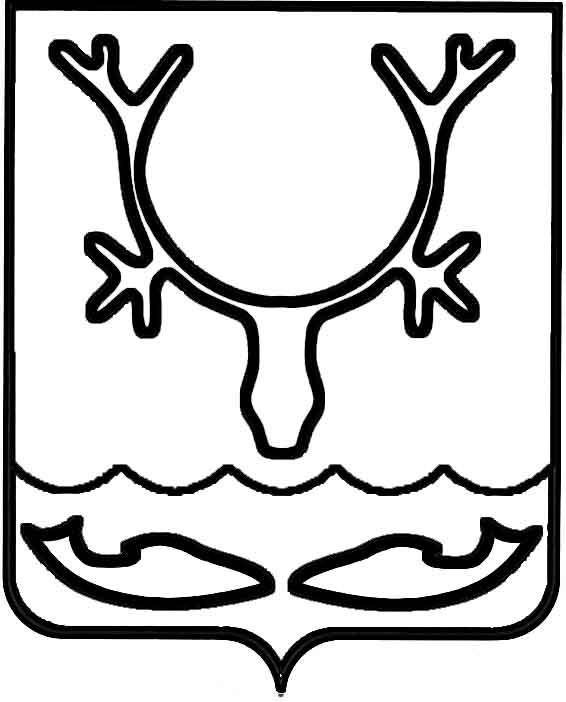 Администрация муниципального образования
"Городской округ "Город Нарьян-Мар"ПОСТАНОВЛЕНИЕО временном возобновлении отопительного сезона 2021-2022 годовВ связи с понижением среднесуточной температуры наружного воздуха,                    в соответствии с постановлением Правительства РФ от 6 мая . № 354                        "О предоставлении коммунальных услуг собственникам и пользователям помещений               в многоквартирных домах и жилых домах" Администрация муниципального образования "Городской округ "Город Нарьян-Мар"П О С Т А Н О В Л Я Е Т:Поставщикам тепловой энергии, расположенным на территории муниципального образования "Городской округ "Город Нарьян-Мар", временно возобновить отопительный сезон 2021-2022 годов с 24.06.2022.Поставщикам тепловой энергии, расположенным на территории муниципального образования "Городской округ "Город Нарьян-Мар", обеспечить подачу тепловой энергии:-	по заявлению потребителей тепловой энергии;-	подключение жилищного фонда произвести по мере готовности жилых домов к принятию тепловой энергии;-	подключение организаций произвести после согласования с руководителями организаций.3.	Сроки подачи тепловой энергии потребителям могут быть изменены                       в оперативном порядке.4.	Контроль за исполнением настоящего постановления возложить на первого заместителя главы Администрации муниципального образования "Городской округ "Город Нарьян-Мар" А.Н. Бережного.5.	Настоящее постановление подлежит официальному опубликованию.23.06.2022№802Глава города Нарьян-Мара О.О. Белак